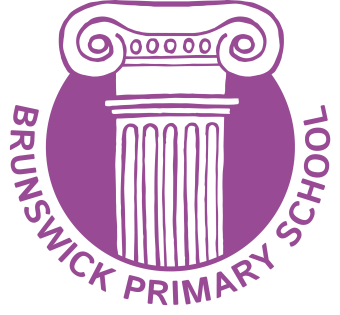 Assistant Club ManaagerSchool: Brunswick Primary SchoolHours: Part time, 3.00pm – 6.15pm, 16.25 hrs per week, term time only (43.70 weeks per year)Contract type: PermanentStart date: As soon as possibleSalary band: Scale 3, £19,312 - £19.698 per annum, pro rata (actual salary £7,108 - £7,250) Brunswick Primary School in Hove is looking for an enthusiastic and committed Assistant After School Club Co-ordinator to support the Club Manager at our busy after school club, which is run for children who attend our school. We are looking for someone who:has experience of working in a school club environmenthas an excellent understanding of the needs of young childrenhas a good understanding of safeguarding issueshas experience of working with SEN childrenis able to support the Club Manager in the day to day running of the clubdemonstrates excellent communication and interpersonal skillshas good organisational skillshas a calm manner and a good sense of humourExperience of supervising a team is desirable.For further information and to request an application pack please contact Sara Keane, Brunswick Buddies Manager, Tel: 01273 711816 or email BB@brunswick.brighton-hove.sch.uk You may also download an application pack from our school website, clicking on the ‘Vacancies’ tab at: http://www.brunswick.brighton-hove.sch.uk Brunswick Primary School is committed to safeguarding and promoting the welfare of children and young people and expects all staff and volunteers to share this commitment. Closing Date: 12 noon on Friday 10th December 2021Interview Date: Week Beginning Monday 13th December 2021